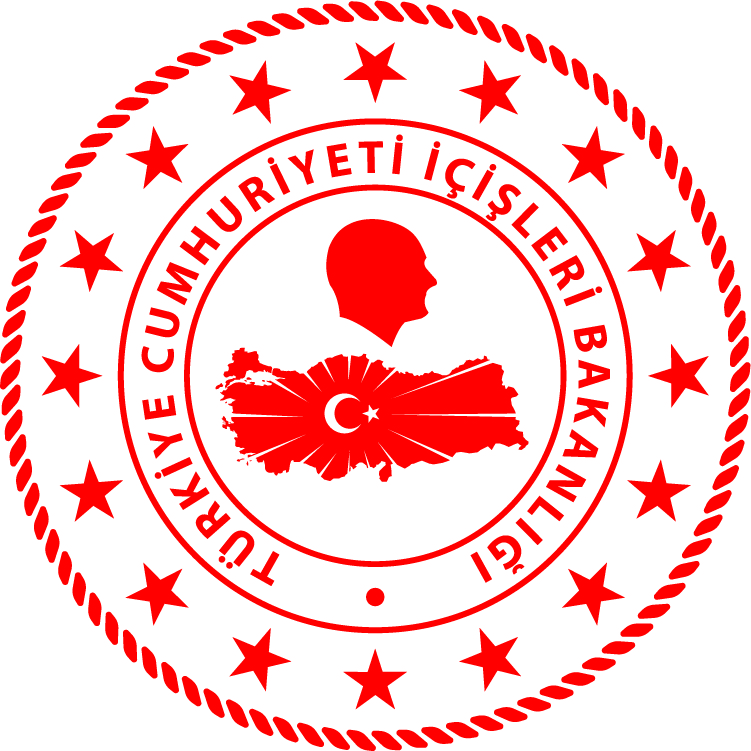 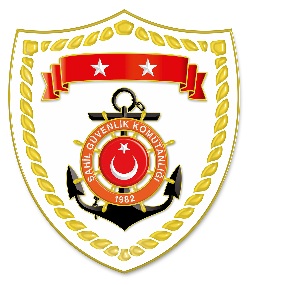 Marmara BölgesiS.NoTARİHMEVKİ VE ZAMANOLAYTIBBİ TAHLİYE YAPILAN ŞAHISLARAÇIKLAMA127 Ocak 2020ÇANAKKALE/Gökçeada22.02Rahatsızlanma1Gökçeada ilçesinde rahatsızlanan 1 şahsın tıbbi tahliyesi gerçekleştirilmiştir.